هو السامع المجيب أهل أرض در قرون وأعصار منتظر...حضرت بهاءاللهاصلی فارسی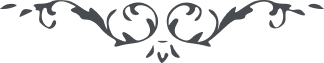 من آثار حضرة بهاءالله – لئالئ الحكمة، المجلد 3، لوح رقم (197)هو السّامع المجيباهل ارض در قرون و اعصار منتظر تجلّيات انوار نيّر ظهور الهی بوده و هستند مخصوص حزب شيعه بكلمهٴ يا لَيْتَنا كُنّا مَعَكَ ناطق و عند اصغآء ذكر قائم بكلمهٴ عَجَّلَ اللهُ فَرَجَهُ متكلّم، و چون آفتاب حقيقت بارادهٴ حق جَلَّ جَلالُهُ اشراق نمود آنحزب غافل انصافرا گذاردند و باعتساف تمسّك جستند از عدل گذشتند و باسياف جفا و ظلم قصد مقصود عالم نمودند و عمل كردند آنچه را كه كل شنيده و ميدانند، از برای زندگانی دو يوم از حيات باقيه گذشتند و از برای آلآء فانيه از نعمت سرمديّه چشم پوشيدند، از حق ميطلبيم اوليای خود را در آن ارض موفّق فرمايد بر آنچه سبب اعلآء كلمة الله است، ندايت را شنيديم و از شطر سجن جواب عنايت نموديم افْرَحْ وَكُنْ مِنَ الشّاكِرِيْنَ، امروز اعمال و اقوال كل لَدى اللهِ مذكور و مشهود إِنَّهُ هُوَ السّامِعُ الْبَصِيْرُ وَهُوَ الْعَلِيْمُ الْخَبِيْرُ، طُوْبى لَكَ وَنَعِيْمًا لَكَ بِما تَزَيَّنَ قَلْبُكَ بِنُوْرِ مَعْرِفَةِ اللهِ رَبِّ الْعالَمِيْنَ، اوليا را از قِبَل مظلوم ذكر نما، نَسْئَلُ اللهَ أَنْ يَحْفَظَهُمْ وَيُوَفِّقَهُمْ عَلى ما يُحِبُّ وَيَرْضی إِنَّهُ مالِكُ الآخِرَةِ وَالأُوْلى وَرَبُّ الْعَرْشِ الْعَظِيْمِ.